 Приложение к постановлению администрации Богучарского муниципального района Воронежской области от  «29 »    03        2024г.   №  147 .         Перечень земельных участков, находящихся в государственной или муниципальной собственности, подлежащих бесплатному предоставлению в собственность лицам, включенным в реестр участников специальной военной операции и членов семей погибших (умерших) участников специальной военной операции, в соответствии со статьей 12 и пунктами 17,18 части 1 статьи 13 Закона Воронежской области от 13.05.2008 № 25-03 «О регулировании земельных отношений на территории Воронежской области» имеющих право на бесплатное предоставление в собственность земельных участков, находящихся в государственной или муниципальной собственности, в соответствии с Законом Воронежской области от 13.05.2008 № 25-03 «О регулировании земельных отношений на территории Воронежской области»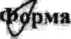 № п/пМестоположение земельного участка (адрес)Кадастровый номерКадастровый номерПлощадь, м2Площадь, м2Индивидуальное жилищное строительствоИндивидуальное жилищное строительствоИндивидуальное жилищное строительствоИндивидуальное жилищное строительствоИндивидуальное жилищное строительствос.Дьяченково, ул.Дружбы, 3с.Дьяченково, ул.Дружбы, 336:03:0200005:11436:03:0200005:1141500с. Вервековка, ул. Нагорная, 45с. Вервековка, ул. Нагорная, 4536:03:3300002:15636:03:3300002:1561500с. Вервековка, ул. Нагорная, 24с. Вервековка, ул. Нагорная, 2436:03:3300002:15736:03:3300002:1571500